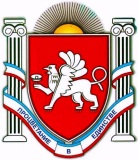 П О С Т А Н О В Л Е Н И Еот    22 января  2016 г.   №  6 г. ДжанкойОб утверждении перечня услуг, которые являются необходимыми и обязательными для предоставления администрацией Джанкойского района Республики Крым муниципальных услуг и предоставляются организациями, участвующими в предоставлении муниципальных услуг, порядка определения размера платы за их оказаниеВ соответствии со статьей 11 Федерального закона от 27 июля             2010 года № 210-ФЗ «Об организации предоставления государственных и муниципальных услуг», статьями 83, 84 Конституции Республики Крым, пункта 3 постановления Совета министров Республики Крым от 27 октября 2015 года № 654 «Об утверждении перечня услуг, которые являются необходимыми и обязательными для предоставления исполнительными органами государственной власти Республики Крым государственных услуг и предоставляются организациями, участвующими в предоставлении государственных услуг, порядка определения размера платы за их оказание» администрация Джанкойского района Республики Крым                                                       п о с т а н о в л я е т:1. Утвердить:1.1. Перечень услуг, которые являются необходимыми и обязательными для предоставления администрацией Джанкойского района Республики Крым муниципальных услуг и предоставляются организациями, участвующими в предоставлении муниципальных услуг (приложение № 1). 1.2. Порядок определения размера платы за оказание услуг, которые являются необходимыми и обязательными для предоставления администрацией Джанкойского района Республики Крым муниципальных услуг (приложение № 2). 2. Постановление вступает в силу со дня его официального обнародования на сайте администрации Джанкойского района Республики Крым (www.djankoiadm.ru).3.  Контроль за исполнением настоящего постановления возложить   на первого заместителя главы администрации Джанкойского района Рогожина О.Н.                                                      Глава администрацииДжанкойского района                                                                       А.И. БочаровПриложение № 2УТВЕРЖДЕНпостановлением администрации                   Джанкойского района Республики Крым от  «  22  »  января   2016 г. №  6П О Р Я Д О Копределения размера платы за оказание услуг, которые являются необходимыми и обязательными для предоставления администрацией Джанкойского района Республики Крым муниципальных услуг1. Настоящий Порядок разработан в соответствии с Федеральным законом от 27 июля 2010 года № 210-ФЗ «Об организации предоставления государственных и муниципальных услуг» и устанавливает порядок определения администрацией Джанкойского района размера платы за оказание услуг, которые являются необходимыми и обязательными для предоставления ими муниципальных услуг. 2. Порядок включает в себя следующие основные процедуры: − разработка и утверждение методики определения размера платы за оказание услуг, которые являются необходимыми и обязательными для предоставления администрацией Джанкойского района Республики Крым муниципальных услуг (далее - необходимые и обязательные услуги); − определение размера платы за оказание необходимых и обязательных услуг. 3. Администрация Джанкойского района Республики Крым разрабатывает и утверждает методику определения размера платы за необходимые и обязательные услуги, оказываемые администрацией муниципального образования, которые находятся в его ведении (далее - Методика). 4. Методика должна содержать: − обоснование расчетно-нормативных затрат на оказание необходимых и обязательных услуг; − пример расчета размера платы за оказание необходимых и обязательных услуг на основании Методики; − порядок пересмотра платы за оказание необходимых и обязательных услуг. 5. На основании Методики администрацией Джанкойского района Республики Крым определяется размер платы за оказание необходимых и обязательных услуг. Размер платы за оказание необходимой и обязательной услуги не может превышать экономически обоснованные расходы на ее оказание.6. Размер платы за необходимые и обязательные услуги должен полностью покрывать все затраты организации, предоставляющей необходимые и обязательные услуги, связанные с предоставлением таких услуг.7. Размер платы за необходимые и обязательные услуги, предоставляемые организациями иных организационно - правовых форм определяется на договорной основе в порядке, не противоречащем действующим нормативным правовым актам по вопросу государственного регулирования цен (тарифов).8. Администрация, предоставляющая муниципальную услугу, в ходе разработки проекта Методики обеспечивает проведение его общественного обсуждения путем размещения в сети Интернет на своем официальном сайте, а также информацию о сроке и порядке направления предложений по ее проекту. С даты размещения в сети Интернет на официальном сайте проект Методики должен быть доступен для всеобщего ознакомления и направления предложений.Срок для направления предложений не может быть менее 10 дней со дня размещения в сети Интернет на официальном сайте.Администрация, предоставляющая муниципальную услугу, учитывает результаты общественного обсуждения при доработке проекта Методики и размещает информацию об учете результатов общественного обсуждения в сети Интернет на официальном сайте, после чего утверждает Методику постановлением местной администрации.9. Проект нормативного правового акта администрацией Джанкойского района Республики Крым об утверждении размера платы за оказание необходимых и обязательных услуг согласовывается с управлением по бюджетно-финансовым вопросам администрации Джанкойского района и утверждается постановлением администрации.                                                  ________________РЕСПУБЛИКА КРЫМАДМИНИСТРАЦИЯ ДЖАНКОЙСКОГО РАЙОНААДМIНIСТРАЦIЯ ДЖАНКОЙСЬКОГО РАЙОНУ РЕСПУБЛІКИ КРИМКЪЫРЫМ ДЖУМХУРИЕТИ ДЖАНКОЙ БОЛЮГИНИНЪ ИДАРЕСИ